ITEST SEI Concept Worksheet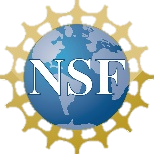 Are you preparing to submit a Scaling, Expanding, and Iterating Innovations (SEI) ITEST proposal this summer? To receive feedback from ITEST Program Officers, please answer the following questions and email them to NSF no later than Friday, June 9, in order to have sufficient time to prepare your submission for the ITEST proposal deadline on August 11, 2023.Details:Send worksheet to: DRLITEST@nsf.govDeadline for submitting worksheets to NSF: June 9, 2023.NSF will respond on a rolling basis.What have you learned in your prior research?Type your answer here…What do you hope to learn by scaling? Type your answer here…What are your specific research questions related to scaling? Type your answer here…What field-advancing impacts are you seeking through SEI research?Type your answer here…